           Администрация 						сельского поселения  Натальино 		           муниципального района Безенчукский		          Самарской области					      с. Натальино, ул. Школьная, 1            тел. 89397089202Об утверждении плана мероприятий      по профилактике противодействия терроризма иэкстремизма на территории сельского поселения Натальино муниципального района Безенчукский  на 2024 год     	В соответствии  со ст. 4  Федерального закона  114-ФЗ от 25.08.2002 г. «О противодействии  экстремистской  деятельности»,  п.8.1 ч.1 ст. 14 Федерального закона 131-ФЗ от 06.10.2003  «Об общих принципах организации местного самоуправления в Российской Федерации, Устава сельского поселения Натальино муниципального района Безенчукский Самарской области, в целях   профилактики противодействия терроризма и экстремизма,    ПОСТАНОВЛЯЮ	1. Утвердить план мероприятий по профилактике  противодействия терроризма и экстремизма на территории сельского  поселения  Натальино на 2023  год согласно приложению. 	2. Опубликовать настоящее Постановление в газете «Вестник сельского поселения Натальино»,  разместить на официальном сайте администрации сельского поселения Натальино в сети Интернет (http://www.natalino.ru).   	3. Настоящее постановление вступает в силу на следующий день после его официального  опубликования. 	4. Контроль за  исполнением настоящего постановления оставляю за собой.   Глава сельского поселения Натальиномуниципального района Безенчукский		 Самарской области								Н.К.МашукаевГриненко Т.И.89397089202Приложение № 1 к Постановлению администрации сельского поселения Натальино от  09.01.2024  г. № 6План мероприятий по профилактике противодействия терроризма и экстремизма на территории  сельского поселения  Натальино муниципального района Безенчукский на 2024 год       ПОСТАНОВЛЕНИЕ       от  09.01.2024 г.              № 6№  Цель, задача, мероприятие Сроки выполнения Ответственные за выполнение 1 2 3 4 1Организовать проведение профилактических мероприятий в образовательных учреждениях  направленных на воспитание межнационального уважения, пересечение проявлений национализма и фашизма. Проведение проверок состояния антитеррористической защищенности потенциально опасных объектов: объектов социально-жилищно-культурной, пожароопасных, объектов. В течение  годаАдминистрация поселения, Члены комиссии. 2Разработка и реализация комплекса мер по распространению в средствах массовой информации, на странице газеты «Вестник сельского поселения Натальино» информационные материалы по антитеррористической безопасности граждан. Обновление информационного стенда. В течение  годаАдминистрация поселения3Осуществление комплекса мер, направленных на усиление безопасности: мест массового пребывания людей, в том числе техническое укрепление чердаков, объектов социально-культурной сферы, жизнеобеспечения с применением технических средств; учебных заведений, учреждений здравоохранения. В течение  года Администрация поселенияЗаведующий СДК, директор ГБОУ СОШ с. Натальино4Регулярное проведение семинаров с руководителями учебных и лечебных учреждений по вопросам организации системы антитеррористической защиты Обеспечить проведение мероприятий по контролю над деятельностью религиозных и общественных объединений, занимающихся пропагандой, образовательной, иной деятельностью на территории СП, в целях выявления и пресечения фактов распространения экстремистских материалов, призыв к осуществлению экстремистской деятельности и возбуждения ненависти, вражды, унижения человеческого достоинства   В течение  года       Администрация поселения        5Уточнение перечня заброшенных зданий и помещений, расположенных на территории поселения. Своевременное информирование правоохранительных органов о фактах нахождения (проживания) на указанных объектах подозрительных лиц, предметов и вещей В течение года Администрация поселения 6 Проведение с лицами, отбывшими наказание тематических бесед по культуре межнациональных отношений.В течение  года  Администрации поселения  8Совершенствование системы инженерной защиты, исключающей несанкционированную парковку транспортных средств в близи учебных и дошкольных заведений, учреждений здравоохранения, а также мест проведения массовых культурно-зрелищных и спортивных мероприятий   В течение года Администрация поселения 8Провести комплексных мероприятий, направленных на выявление лиц и организации, осуществляющих экстремистскую деятельность, своевременное пресечение их деятельности и привлечение виновных лиц к ответственности, а так же недопущение экстремистских проявлений в ходе проведения массовых мероприятий В течение  годаАдминистрация  поселения 9Выявление  лиц, сдающих жилые помещения в поднаем, и фактов проживания в жилых помещениях граждан без регистрации.в течение  годаАдминистрация поселения 10Исключение фактов незаконного использования иностранной рабочей силы.В течение  года Администрация поселения, ПВС района 11Корректировка планов действий по предупреждению угрозы террористического акта или чрезвычайной ситуации, а также ликвидации последствий их совершения. Совершенствование мер по проведению мобилизации человеческих, материальных и технических ресурсов для обеспечения мероприятий по эвакуации населения, проведению аварийных работ, доставке пострадавших и т.д.В течение  годаАдминистрация поселения, Члены комиссии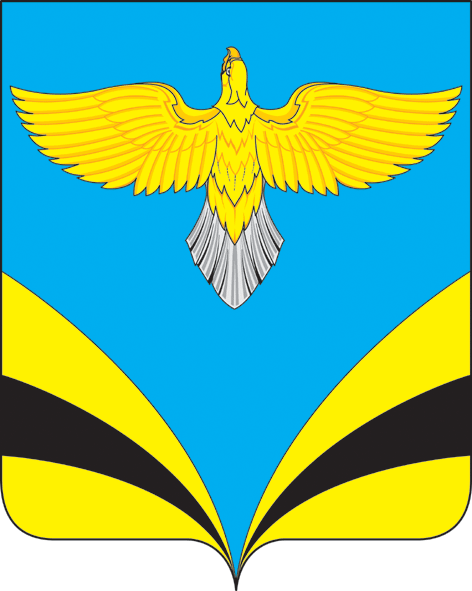 